                  АНАПА,   «У дяди ВОВЫ»                       Лето 2023Маленький уютный гостевой дворик "У дяди Вовы" находится в центре Анапы. Город Анапа – это один из знаменитых курортов Краснодарского края, расположенный на Черноморском побережье. Туристы едут сюда за прекрасным отдыхом на фоне красивейших пейзажей. Путешественников в Анапе ждет теплое море, яркое солнце и целебный климат. Поскольку мелкое море в районе Анапы привлекает огромное количество семей с детьми разных возрастов, то и для них найдутся развлечения. Среди них, пожалуй, самым популярным является посещение местного океанариума с ярчайшими представителями подводного мира, которых содержат в самых современных аквариумах. Также дети придут в восторг от посещения дельфинария, где постоянно проходят интересные шоу с участием животных. Гостевой дворик находится на прогулочной улице-местном Бродвее в 3 минутах от аллеи на центральный песчаный пляж и аквапарк "Золотой пляж" и 5 минутах от аллеи на детские аттракционы и набережную. Центральный рынок в прямой видимости со двора, множество кафе, ресторанов и торговых точек вдоль улицы. Гостиница находится в глубине двора, поэтому тихо. 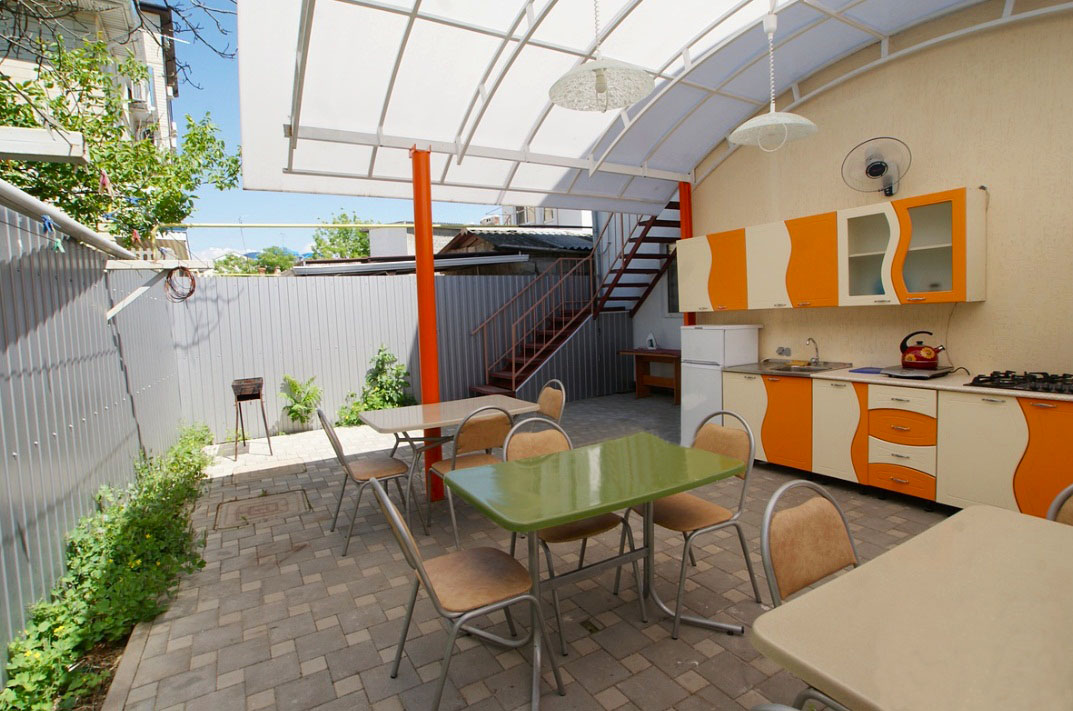 Размещение: «Стандарт» 3 - х местные номера с удобствами (WC, душ, ТВ, кондиционер, две двуспальные кровати, прикроватные тумбочки, шкаф, стол, зеркало, доп. место – 2-е место на двуспальной кровати, кухня).Пляж: 5 мин -  песчаный.Питание: во дворе две кухни-столовые с полным набором необходимой посуды для самостоятельного приготовления пищи.Дети:  до 12 лет скидка на проезд– 200 руб.Стоимость тура на 1 человека (7 ночей )В стоимость входит:  проезд на  автобусе, проживание в номерах выбранной категории, сопровождение, страховка от несчастного случая. Курортный сбор за доп. плату.Выезд из Белгорода  еженедельно по пятницам.Хочешь классно отдохнуть – отправляйся с нами в путь!!!!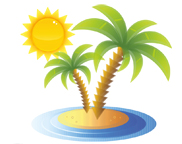 ООО  «Турцентр-ЭКСПО»                                        г. Белгород, ул. Щорса, 64 а,  III этаж                                                                                                            Остановка ТРЦ «Сити Молл Белгородский»     www.turcentr31.ru      т./ф: (4722) 28-90-40;  тел: (4722) 28-90-45;    +7-951-769-21-41РазмещениеЗаездыСТАНДАРТСТАНДАРТРазмещениеЗаезды3-х мест.  с  удоб. с кухнейДоп. местовзрослые и дети (2-е место на двуспал. кровати)02.06.-11.06.8950845009.06.-18.06.9450865016.06.-25.06.10150885023.06.-02.07.10350915030.06.-09.07.11250935007.07.-16.07.11450955014.07.-23.07.11750975021.07.-30.07.11750975028.07.-06.08.11750975004.08.-13.08.11750975011.08.-20.08.11750975018.08.-27.08.11550955025.08.-03.09.10950935001.09.-10.09.9950915008.09.-17.09.9650885015.09.-24.09.93508650